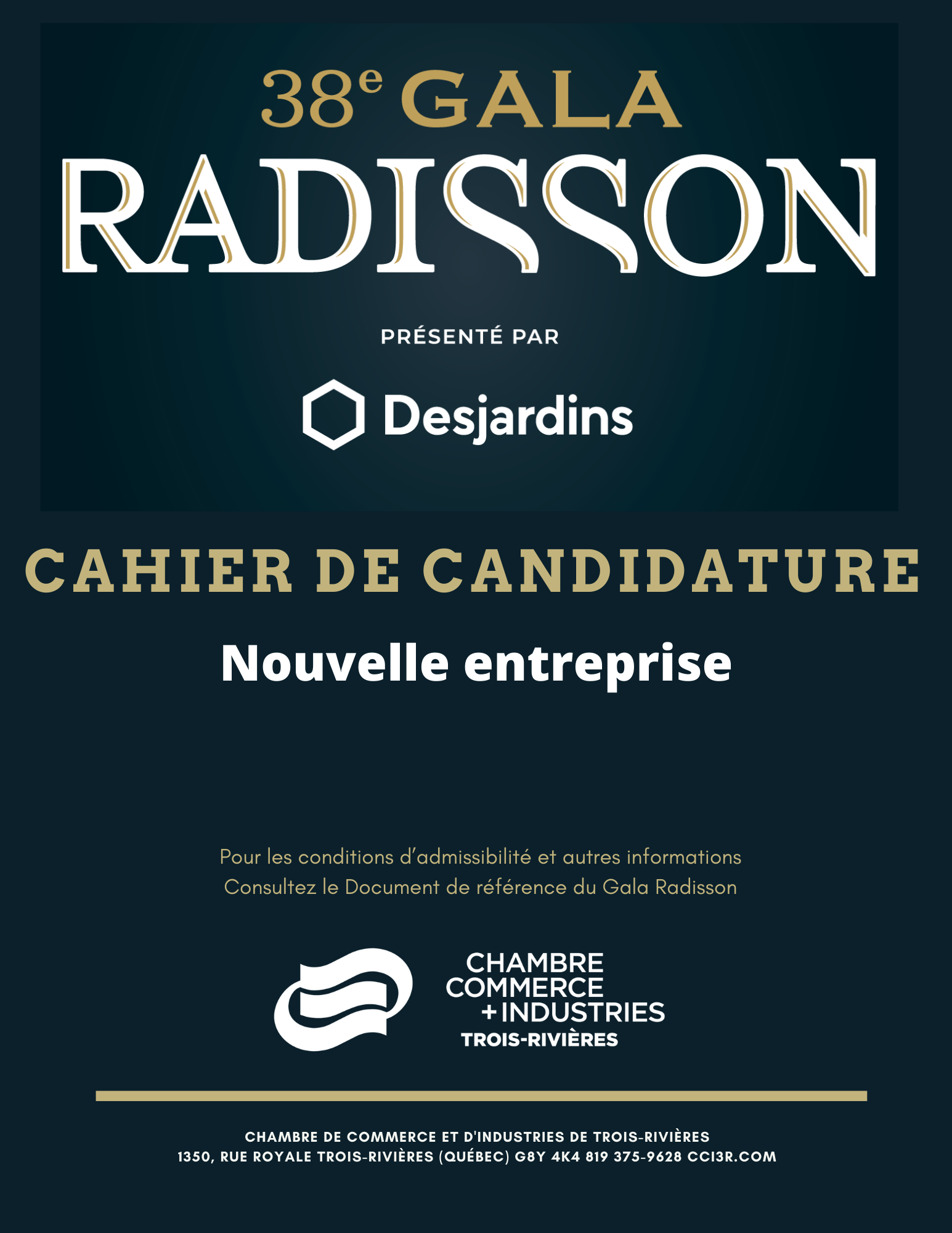 OBJECTIF DE LA CATÉGORIE Le Radisson « Nouvelle entreprise » est décerné à une entreprise en opération depuis plus d’un (1) an et moins de cinq (5) ans au 30 septembre 2021. Tous les secteurs d’activités sont admissibles.CRITÈRES ET PONDÉRATIONNOTE : Toute l’information contenue dans ce cahier de mise en candidature pourra être rendue publique, à l’exception de l’information fournie dans la section « Qualité de la gestion financière » qui sera traitée de manière strictement confidentielle. INFORMATIONS GÉNÉRALESPRÉCISIONS SUR L’ENTREPRISEMAINTIEN ET/OU CRÉATION D’EMPLOIS 25 % Quelles sont les principales réalisations de votre entreprise en termes de maintien et/ou création d’emplois au cours de la dernière année ? (maximum 15 lignes) Quelles stratégies avez-vous développé pour valoriser votre marque employeur (attraction, rétention main d’œuvre, etc.) (maximum 10 lignes)ORIGINALITÉ DU CONCEPT (PRODUIT/SERVICE) À CARACTÈRE INNOVANT 25%Qu’est-ce qui distingue votre offre (produit/service) sur le marché (différenciation par rapport aux concurrents, caractéristiques particulières, etc.) ? (maximum 15 lignes) POTENTIEL DE DÉVELOPPEMENT DE L’ENTREPRISE 25 %Quelles sont les stratégies que votre entreprise envisage à court, moyen et long terme afin d’assurer son développement (maximum 25 lignes) QUALITÉ DE LA GESTION FINANCIÈRE 15 %Parlez-nous et démontrez clairement la rentabilité de votre entreprise au moyen de ses différents indicateurs. (nombre d’employés, taille de l’entreprise, croissance des ventes, marge brute, marge nette, capacité de remboursement, chiffre d’affaires) maximum 15 lignes Parlez-nous et démontrez la santé financière de votre entreprise à court terme au moyen de ses différents indicateurs l’évolution depuis 2 ans / 3 ans (fonds de roulement, politique de crédit, gestion des stocks (si applicable) maximum 10 lignes Parlez-nous et démontrez votre ratio d’endettement au moyen de ses différents indicateurs (Investissements réalisés, prévus, investissements technologiques ou RH, ratio d’endettement) maximum 10 lignes NOTORIÉTÉ ET IMPLICATION SOCIALE 10 %Est-ce que l’entreprise a été récipiendaire d’un prix (récompense, mention, distinction) au cours de la dernière année? Si oui, précisez (maximum 5 lignes)Quelles ont été les implications sociales de l’entreprise et/ou des dirigeants de l’entreprise au cours de la dernière année? (maximum 10 lignes)DÉCLARATION DE DÉPÔT DE MISE EN CANDIDATUREJe déclare que les renseignements fournis dans le présent cahier de mise en candidature sont exacts et ce, au meilleur de ma connaissance.*Votre dossier doit être signé afin d’être valide. ________________________________________________		_____________________________Signature							DateDÉPÔT DU DOSSIER DE CANDIDATURELa Chambre de commerce et d’industries de Trois-Rivières doit recevoir le dossier, au plus tard le vendredi 21 octobre à midi, par courriel à l’adresse suivante : catherine.lajoie@cci3r.com.  
38e GALA RADISSONChambre de commerce et d’industries de Trois-RivièresPour information : Catherine Lajoie│ 819 375-9628 │ catherine.lajoie@cci3r.com Critères PondérationMaintien et/ou création d’emplois  25 %Originalité du concept (produit/service) à caractère innovant 25 %Potentiel de développement de l’entreprise25 %Qualité de la gestion financière 15 %Notoriété et implication sociale10 %Nom de l’entreprise :Adresse :Code postal :Téléphone :Courriel : Site Internet :Date d’entrée en activité :Rayonnement de l’entreprise :LocalRégionalProvincialInternational NationalPrésentation de l’entreprise (maximum 15 lignes)                                                                        Quelle est la nature des principaux produits/services de l’entreprise? (maximum 10 lignes)Quelles sont brièvement l’historique et la mission de l’entreprise? (maximum 10 lignes)Nom du propriétaire ou dirigeant :Titre:Nom de la personne responsable de la mise en candidature :Titre :Courriel : Téléphone :